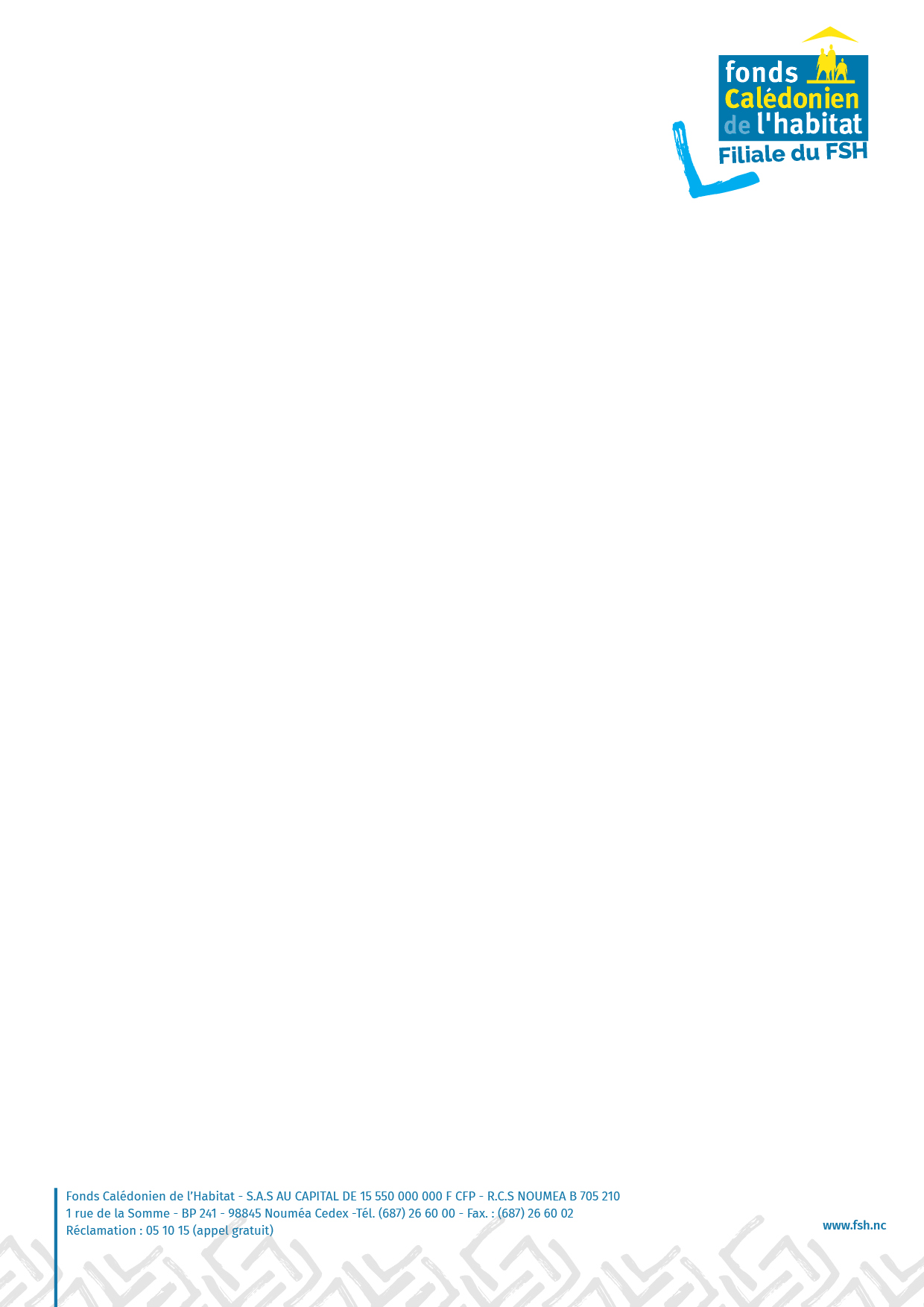 OPÉRATION Résidence LacabanneRAVALEMENT DE FACADESMarché de travaux n° 2XXXX/AAAA/Tranche/poste DépensePièce n°01 – A.EActe d’engagementLot n°01MODE DE PASSATION DU MARCHELe marché est passé après appel d’offres ouvert, Le marché comprend :les études d’exécution complètes autres que celles fournies au présent dossier, réalisées par l’entrepriseles travaux et les sujétions de chantierla fourniture des procès-verbaux (PV), certificats, fiches techniques, d'entretien, et de référence, ainsi que des plans de récolement correspondantsles frais d’assurance responsabilité civile professionnelleLe marché est un marché privé de travaux définis par les articles 1710, 1779-3 du Code Civil et soumis aux dispositions de la norme NFP 03.001 (CCAG marché privé de travaux) avec ses amendements éventuels et réputés connus des parties.PERSONNE HABILITEE A DONNER LES RENSEIGNEMENTS PREVUSMonsieur le Directeur Délégué du Fonds Calédonien de l’Habitat - F.C.H.ORDONNATEUR DES DEPENSESMonsieur le Directeur Délégué du Fonds Calédonien de l’Habitat - F.C.H.COMPTABLE ASSIGNATAIRE DES PAIEMENTSMonsieur l’Agent Comptable du Fonds Social de l’Habitat - F.S.H.PERSONNE RESPONSABLE DU MARCHEMonsieur le Directeur Général Délégué du Fonds Calédonien de l’Habitat - F.C.H.MAITRE D’ŒUVRELa maîtrise d’œuvre est assurée par SOPRONER, représenté par Mme. Marie GAYRAUD, domicilié à NouméaARTICLE 1 – CONTRACTANTSLe marché est conclu entre :D’UNE PART,Ci-après dénommée « l’Entrepreneur ou l’Entreprise »,D’AUTRE PART,Le Maître de l’Ouvrage Délégué	La société par action simplifiée dénommée FONDS CALEDONIEN DE L’HABITAT, par abréviation F.C .H ayant son siège social au n°1 rue de la SOMME, Immeuble Jules FERRY - BP 3887 – 98846 NOUMEA CEDEX, Immatriculé au Registre du Commerce et des Sociétés de NOUMEA sous le numéro705210-001, ici représenté par son Directeur Général Délégué, Monsieur Jean-Loup LECLERCQ, domicilié à NOUMEA, 1 rue de la Somme.La société F.C.H agissant en sa qualité de Maître de l’Ouvrage Délégué est ci-après identifiée F.C.H est également ci-après identifiée par le terme générique « Le M.O.D ».ARTICLE 2 – ENGAGEMENTL’Entrepreneur,après avoir visité les lieux et avoir apprécié à leurs points de vue et sous leurs seules responsabilités la nature et la difficulté des travaux à exécuter,après avoir pris connaissance du Cahier des Clauses Administratives Particulières (CCAP), et de l’ensemble des pièces constitutives du présent Marché de Travaux dont le détail est indiqué à l’article II du CCAP,après avoir établi les déclarations prévues dans le cadre de la réglementation rendue applicable par le présent acte d’engagement,après avoir pris connaissance du rapport géotechnique joint au présent appel d’offre.S’engagent, sans réserve, conformément aux stipulations des documents ci-dessus visés, à exécuter les travaux définis dans l’article 3 ci-après et dans les conditions ci-après indiquées.Le présent engagement est expressément accepté par l’Entrepreneur.Toutefois, l’entrepreneur n’est lié par le présent Acte d’Engagement que si son acceptation lui est notifiée dans un délai de cent vingt (120) jours à compter de la date limite de remise des offres fixée par le Règlement Particulier de l’Appel d’Offres.ARTICLE 3 – OBJET DU MARCHELes travaux, objets du marché, consistent au ravalement de façade des bâtiments de la résidence LACABANNE -  située au Receiving, commune de Nouméa, et seront réalisés en une seule et unique  tranche.ARTICLE 4 – COMMANDE – DELAISLa commande des travaux par le M.O.D. sera matérialisée par la signature de l’Ordre de Service (O.S.) en prescrivant le démarrage.Si l’O.S. n’est pas signé par le M.O.D. et remis par ce dernier, contre récépissé, à l’Entrepreneur, dans le délai maximum de 6 (six) mois à compter de la notification du marché, le présent Acte d’Engagement sera nul et non avenu, les parties soussignées y consentant expressément et par avance.En revanche, si l’O.S. signé est remis par le M.O. D à l’Entrepreneur dans le délai fixé à l’alinéa précédent, les travaux et prestations devront être exécutés dans le délai global de réalisation de 12 semaines maximum, y compris la période de préparation d’une durée de 15 jours à compter de la date de remise de l’O.S. par le M.O.D. à l’Entrepreneur.ARTICLE 5 – PRIXPour les travaux forfaitaires :Les travaux sont rémunérés forfaitairement, en application des prix forfaitaires dont le libellé est donné dans le cadre de la Décomposition du Prix Global et Forfaitaire (D.P.G.F.) pour l’ensemble des ouvrages ou prestations définis au CCTP. Les quantités apparaissant au D.P.G.F., une fois acceptées par les entrepreneurs, constituent le métré forfaitaire définitif non modifiable, sauf en cas de modification du projet ordonnée par le M.O.D.Le prix des travaux est fixé avec T.G.C. conformément aux dispositions des Article 3.2.1 et 3.3.1 du C.C.A.P.ARTICLE 6 – MONTANT du marcheSoit, en lettres :Xxxxxxx xxxxxxxxxxxx xxxxxxxxx xxxxxxxxxxxxxx xxxxxxx francs CFP HTARTICLE 7  SOUS – TRAITANCE  /  NANTISSEMENT7.1 - SOUS-TRAITANCE ENVISAGEE AVANT Les annexes au présent acte d'engagement indiquent la nature et le montant des prestations que les entrepreneurs envisagent de faire exécuter par des sous-traitants, les noms de ces sous-traitants et les conditions de paiement des contrats de sous-traitance. Le montant TTC des prestations sous-traitées indiqué dans chaque annexe constitue le montant maximal, non révisable ni actualisable, de la créance que le sous-traitant concerné pourra présenter en nantissement.Chaque annexe constitue une demande d'acceptation du sous-traitant concerné et d'agrément des conditions de paiement du contrat de sous-traitance, demande qui est réputée prendre effet à la date de notification du marché; cette notification est réputée emporter acceptation du sous-traitant et agrément des conditions de paiement du contrat de sous-traitance.Le montant total des prestations sous-traitées conformément à ces annexes est :7.2 – NANTISSEMENTS DES COTRAITANTSPar différence entre le montant  HT de chaque cotraitant, tel que noté en l’article 6, et  le montant des travaux sous-traités pour ce même cotraitant, tel que noté en l’article 7, il en résulte que le montant maximal de la créance que chaque entrepreneur pourra présenter en nantissement est de :ARTICLE 8 – PAIEMENTSLe M.O.D., se libérera des sommes dues au titre du présent marché en faisant porter le montant au crédit du compte bancaire suivant :Le M.O.D. se libérera des sommes dues aux sous-traitants payés directement, en faisant porter le montant des sommes au crédit des comptes indiqués dans les annexes au présent Acte d’Engagement, dans les avenants ou dans les actes spéciaux ultérieurs.Fait en 1 (un) original à Nouméa, le La signature doit être précédée de la mention manuscrite « BON POUR ACCEPTATION » et le nom de la personne ayant apposé sa signature est reproduit en lettres capitales.Maître de l’Ouvrage		Maître de l’Ouvrage Délégué« SAS Nom»FCHImmeuble Jules Ferry1, rue de Tel : 26 60 00MonsieurAgissant au nom et pour le compte de la sociétéAyant son siège social àN° RIDETN° Registre du CommerceN° Assurance Responsabilité Civile et ProfessionnelleLot n°désignationMontant HT01RAVALEMENT DE FACADESEntreprise TitulaireNom du sous-traitantMontant des travaux sous-traités TTCMontant des travaux sous-traités TTCEn chiffresEn lettresTOTALENTREPRENEURMontant nantissement HTENTREPRENEURINTITULÉ DU COMPTEBANQUEN° COMPTE (23 chiffres)L’Entrepreneur (1)SignatureLe Maître de l’Ouvrage Délégué :A Nouméa, le JJ/MM/AAAAF.C.H